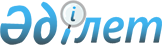 "Республикалық немесе жергілікті бюджет есебінен ұсталатын мемлекеттік мекемелердің оларды өткізуден түсетін ақшасы өзінің иелігінде қалатын тауарларының (жұмыстарының, көрсетілетін қызметтерінің) тізбесінің сыныптауышын бекіту туралы" Қазақстан Республикасы Қаржы министрінің 2009 жылғы 25 мамырдағы № 215 бұйрығына өзгеріс енгізу туралыҚазақстан Республикасы Қаржы министрінің 2019 жылғы 14 ақпандағы № 101 бұйрығы. Қазақстан Республикасының Әділет министрлігінде 2019 жылғы 18 ақпанда № 18320 болып тіркелді
      БҰЙЫРАМЫН:
      1. "Республикалық немесе жергілікті бюджет есебінен ұсталатын мемлекеттік мекемелердің оларды өткізуден түсетін ақшасы өзінің иелігінде қалатын тауарларының (жұмыстарының, көрсетілетін қызметтерінің) тізбесінің сыныптауышын бекіту туралы" Қазақстан Республикасы Қаржы министрінің 2009 жылғы 25 мамырдағы № 215 бұйрығына (Нормативтік құқықтық актілерді мемлекеттік тіркеу тізіліміне № 5702 болып тіркелген) мынадай өзгеріс енгізілсін:
      Көрсетілген бұйрықпен бекітілген Республикалық немесе жергілікті бюджет есебінен ұсталатын мемлекеттік мекемелердің оларды өткізуден түсетін ақшасы өзінің иелігінде қалатын тауарларының (жұмыстарының, көрсетілетін қызметтерінің) тізбесінің сыныптауышы осы бұйрықтың қосымшасына сәйкес жаңа редакцияда жазылсын.
      2. Қазақстан Республикасы Қаржы министрлiгiнiң Бюджет заңнамасы департаменті (З.А. Ерназарова) заңнамада белгіленген тәртіппен:
      1) осы бұйрықтың Қазақстан Республикасы Әділет министрлiгiнде мемлекеттiк тiркелуін;
      2) осы бұйрықты мемлекеттік тіркеген күнінен бастап күнтізбелік он күн ішінде оны қазақ және орыс тілдерінде ресми жариялануын және Қазақстан Республикасы нормативтік құқықтық актілерінің эталондық бақылау банкіне енгізу үшін Қазақстан Республикасы Әділет министрлігінің "Республикалық құқықтық ақпарат орталығы" шаруашылық жүргізу құқығындағы республикалық мемлекеттік кәсіпорнына жіберілуін;
      3) осы бұйрықтың Қазақстан Республикасы Қаржы министрлігінің интернет-ресурсында орналастырылуын;
      4) осы бұйрық Қазақстан Республикасы Әділет министрлігінде мемлекеттік тіркелгеннен кейін он жұмыс күні ішінде осы тармақтың 1), 2) және 3) тармақшаларында көзделген іс-шаралардың орындалуы туралы мәліметтерді Қазақстан Республикасы Қаржы министрлігінің Заң қызметі департаментіне ұсынуды қамтамасыз етсін.
      3. Осы бұйрық алғашқы ресми жарияланған күнінен кейін күнтізбелік он күн өткен соң қолданысқа енгізіледі. Республикалық немесе жергілікті бюджет есебінен ұсталатын мемлекеттік мекемелердің оларды өткізуден түсетін ақшасы өзінің иелігінде қалатын тауарларының (жұмыстарының, көрсетілетін қызметтерінің) тізбесінің сыныптауышы
					© 2012. Қазақстан Республикасы Әділет министрлігінің «Қазақстан Республикасының Заңнама және құқықтық ақпарат институты» ШЖҚ РМК
				
      Қазақстан Республикасының

      Қаржы министрі

Ә. Смайылов
Қазақстан Республикасы
Қаржы министрінің
2019 жылғы 14 ақпандағы
№ 101 бұйрығына
қосымшаҚазақстан Республикасы
Қаржы министрінің
2009 жылғы 25 мамырдағы
№ 215 бұйрығымен бекітілген
Бюджет түрi
Тауарлардың (жұмыстардың, қызметтердiң) атауы/тауарларды (жұмыстарды, қызметтердi) сатудан түскен ақшаның пайда болу көздерi
Пайдалану бағыттары
Негiздеме
Бюджет түрi
Функционалдық топ
Тауарлардың (жұмыстардың, қызметтердiң) атауы/тауарларды (жұмыстарды, қызметтердi) сатудан түскен ақшаның пайда болу көздерi
Пайдалану бағыттары
Негiздеме
Бюджет түрi
Функционалдық топ
Кiшi функция
Тауарлардың (жұмыстардың, қызметтердiң) атауы/тауарларды (жұмыстарды, қызметтердi) сатудан түскен ақшаның пайда болу көздерi
Пайдалану бағыттары
Негiздеме
Бюджет түрi
Функционалдық топ
Кiшi функция
Бағдарламалардың әкiмшiсi
Тауарлардың (жұмыстардың, қызметтердiң) атауы/тауарларды (жұмыстарды, қызметтердi) сатудан түскен ақшаның пайда болу көздерi
Пайдалану бағыттары
Негiздеме
Бюджет түрi
Функционалдық топ
Кiшi функция
Бағдарламалардың әкiмшiсi
Бағдарлама
Тауарлардың (жұмыстардың, қызметтердiң) атауы/тауарларды (жұмыстарды, қызметтердi) сатудан түскен ақшаның пайда болу көздерi
Пайдалану бағыттары
Негiздеме
Бюджет түрi
Функционалдық топ
Кiшi функция
Бағдарламалардың әкiмшiсi
Бағдарлама
Кiшi бағдарлама
Тауарлардың (жұмыстардың, қызметтердiң) атауы/тауарларды (жұмыстарды, қызметтердi) сатудан түскен ақшаның пайда болу көздерi
Пайдалану бағыттары
Негiздеме
Бюджет түрi
Функционалдық топ
Кiшi функция
Бағдарламалардың әкiмшiсi
Бағдарлама
Кiшi бағдарлама
Тауарлардың (жұмыстардың, қызметтердiң) коды
Тауарлардың (жұмыстардың, қызметтердiң) атауы/тауарларды (жұмыстарды, қызметтердi) сатудан түскен ақшаның пайда болу көздерi
Пайдалану бағыттары
Негiздеме
1
2
3
4
5
6
7
8
9
10
Бiлiм беру саласындағы мемлекеттiк мекемелер ұсынатын қызметтер
Бiлiм беру саласындағы мемлекеттiк мекемелер ұсынатын қызметтер
Бiлiм беру саласындағы мемлекеттiк мекемелер ұсынатын қызметтер
Бiлiм беру саласындағы мемлекеттiк мекемелер ұсынатын қызметтер
Бiлiм беру саласындағы мемлекеттiк мекемелер ұсынатын қызметтер
Бiлiм беру саласындағы мемлекеттiк мекемелер ұсынатын қызметтер
Бiлiм беру саласындағы мемлекеттiк мекемелер ұсынатын қызметтер
Бiлiм беру саласындағы мемлекеттiк мекемелер ұсынатын қызметтер
Бiлiм беру саласындағы мемлекеттiк мекемелер ұсынатын қызметтер
Бiлiм беру саласындағы мемлекеттiк мекемелер ұсынатын қызметтер
РБ

РБ

РБ

РБ

РБ

РБ

МБ

МБ

МБ

МБ

МБ

МБ

МБ

МБ

МБ

МБ

МБ

МБ

МБ

МБ

МБ

МБ

МБ

МБ

МБ

МБ

МБ

МБ

МБ

МБ

МБ

МБ

МБ

МБ

МБ

МБ

МБ

МБ
04

04

04

04

05

04

04

04

04

04

04

04

04

04

04

04

04

04

04

04

04

06

06

04

04

04

04

04

04

04

04

04

04

04

04

04

04

04
6

9

2

2

2

2

2

2

2

2

2

2

2

2

2

2

2

2

4

4

4

1

1

2

2

2

2

2

2

2

2

2

2

2

9

9

2

2
225

240

225

240

225

240

261

261

261

261

360

360

360

360

360

360

464

464

261

261

360

261

360

471

471

471

465

465

804

285

285

285

285

381

261

261

464

464
204

041

099

005

019

038

003

003

006

006

003

003

004

004

005

005

003

003

024

024

024

015

016

004

004

005

017

017

017

006

006

007

007

006

007

007

006

006
100

100

100

101

000

100

011

015

011

015

011

015

011

015

011

015

011

015

011

015

000

100

100

011

015

000

011

015

000

011

015

011

015

000

011

015

011

015
001
Қосымша бiлiм беру бағдарламаларын (балалар және жасөспiрiмдер шығармашылығын, спорт, мәдениет және өнер саласындағы бейiмдiлiктер мен қызығушылықтарды дамыту), iске асыру.
1) мекемелердiң оқу-материалдық базасын нығайту;

2) оқу жабдықтарын және мүкәммалiн сатып алу, оның iшiнде оқу-тәжiрибе учаскесiнде жұмыс iстеу үшiн сатып алу;

3) оқушылардың тамақтануын жақсарту, тұрмыстық және мәдени қызмет көрсету жөнiндегi шығыстарын жабу;

4) оқу-өндiрiстiк шеберханалар мен қосалқы шаруашылықтарды кеңейту;

5) бiлiм алушыларды көтермелеу және оқушылардың әлеуметтiк жағынан қорғалмаған жекелеген бөлiгiне материалдық көмек көрсету;

6) күнi ұзақ болатын мектептерде және мектептер мен мектеп-интернаттарда күн ұзақ болатын топтары оқушыларын тамақтандыру;

7) асханаларды ұстау (жалақы, тамақ өнiмдерiн сатып алу, жабдықтар мен мүкәммал сатып алу, күрделi жөндеу);

8) мектеп алушыларының орындаған жұмыстарына ақы төлеу;

9) экскурсиялар мен мектеп кештерiн өткiзу;

10) мектептердi, оқу корпустары мен жатақханаларды ағымдағы жөндеу;

11) мектеп жанындағы учаскенi дамыту және мектеп шеберханаларының жабдықтарын жаңарту;

12) спорт алаңдарын салу;

13) қоғамдық -пайдалы еңбекте көзге түскен оқушыларға стипендиялар мен сыйлықақылар беру;

14) сауықтыру iс-шаралары;

15) жарысқа қатысушыларды тамақтандыру, төрешiлердiң (судьялардың) және медицина қызметкерлерiнiң еңбегiне ақы төлеу жөнiндегi шығыстарды жабу;

16) қосымша оқу бағдарламалары бойынша оқу процесiн ұйымдастыру;

17) секциялар мен үйірме жетекшiлерiнiң еңбегіне ақы төлеу;

18) секцияларды және үйiрмелердi ұйымдастыруға байланысты iс-шаралар;

19) ақылы бiлiм беру қызметтерiн көрсететiн қызметкерлердiң еңбегiне ақы төлеу;

20) ынталандыру сипатындағы қосымша ақы, үстемақы, сыйлық-ақы және басқа да төлемдер белгiлеу;

21) көлік құралдарын сатып алу;

22) жабдықтар, мүккәммал (оның iшiнде жұмсақ) және киiм-кешек сатып алу;

23) жылу, электр энергиясы, сумен жабдықтау үшiн ақы төлеуге арналған шығыстар және басқа да коммуналдық шығыстар, ағымдағы және шаруашылық мақсаттар үшiн заттар мен материалдарды сатып алу, ғимаратқа қызмет көрсету бойынша ақы төлеу, көлiктiк қызметтерге ақы төлеу және тауарларды сатып алуға арналған өзге де шығыстар;

24) ғимараттар мен үй-жайларды реконструкциялау және күрделi жөндеу;

25) демалыс лагерьлерi тәрбиешiлерiнiң және көмекшi қызметкерлерiнiң еңбегiне ақы төлеу;

26) музыкалық аспаптарды жөндеу;

27) қозғалтқыштарды пайдалануға және жөндеуге байланысты шығыстар;

28) оқу-көмекшi, қосалқы шаруашылықтардың және оқу-тәжiрибе учаскелерiнiң өндiрiстiк қызметiне байланысты, оның iшiнде осы қызметпен айналысатын қызметкерлердiң еңбегiне ақы төлеуге жұмсалатын шығындар;

29) iссапар шығыстары;

30) білім беру ұйымдарын аккредиттеуден өткізу. (111, 112, 113, 121, 122, 124, 131, 132, 135, 136, 141, 142, 144, 149, 151, 152, 153, 154, 156, 159, 161, 162, 169, 324, 413, 414, 416, 419, 421).
"Бiлiм беру туралы" Қазақстан Республикасының 2007 жылғы 27 шiлдедегi Заңының 63-бабы, "Тауарларды (жұмыстарды, көрсетілетін қызметтерді) өткізуден түсетін ақша өз иелігінде қалатын мемлекеттік білім беру мекемелерінің оларды өткізу бойынша ақылы қызмет түрлерін көрсетуі және олардың тауарларды (жұмыстарды, көрсетілетін қызметтерді) өткізуден түскен ақшаны жұмсауы қағидаларын бекіту туралы" Қазақстан Республикасы Білім және ғылым министрінің 2017 жылғы 24 қазандағы № 541 бұйрығы (Қазақстан Республикасының Әділет министрлігінде № 16889 болып тіркелген).
РБ

РБ

РБ

РБ

РБ

МБ

МБ

МБ

МБ

МБ

МБ

МБ

МБ

МБ

МБ

МБ

МБ

МБ

МБ

МБ

МБ

МБ

МБ

МБ 

МБ

МБ

МБ

МБ

МБ

МБ

МБ

МБ

МБ

МБ

МБ
04

04

04

04

05

04

04

04

04

04

04

04

04

04

04

04

04

04

04

04

06

06

04

04

04

04

04

04

04

04

04

04

04

04

04
6

2

9

2

2

2

2

2

2

2

2

2

2

2

2

2

2

4

4

4

1

1

2

2

2

2

2

2

2

2

2

9

9

2

2
225

240

240

225

225

261

261

261

261

360

360

360

360

360

360

464

464

261

261

360

261

360

471

471

465

465

804

285

285

285

285

261

261

464

464
204

005

041

099

019

003

003

006

006

003

003

004

004

005

005

003

003

024

024

024

015

016

004

004

017

017

017

006

006

007

007

007

007

006

006
100

101

100

100

000

011

015

011

015

011

015

011

015

011

015

011

015

011

015

000

100

100

011

015

011

015

000

011

015

011

015

011

015

011

015
002
Музыкалық аспаптарды пайдаланғаны үшiн төлем
Сол сияқты
Сол сияқты
МБ

МБ

МБ

МБ

МБ

МБ

МБ

МБ

МБ

МБ

МБ

МБ

МБ

МБ

МБ

МБ

МБ

МБ

МБ

МБ

МБ

МБ

МБ

МБ

МБ

МБ
04

04

04

04

04

04

04

04

04

04

04

04

04

04

04

06

06

04

04

04

04

04

04

04

04

04
2

2

2

2

2

2

2

2

2

2

2

2

4

4

4

1

1

2

2

2

2

2

2

2

2

2
261

261

261

261

360

360

360

360

360

360

464

464

261

261

360

261

360

471

471

465

465

804

285

285

285

285
003

003

006

006

003

003

004

004

005

005

003

003

024

024

024

015

016

004

004

017

017

017

006

006

007

007
011

015

011

015

011

015

011

015

011

015

011

015

011

015

000

100

100

011

015

011

015

000

011

015

011

015
003
Мемлекеттiк бiлiм беру мекемелерiнiң энергия қондырғыларымен және бу қазандықтарымен берiлетiн жылу энергиясын жiбергенi үшiн төлем
Сол сияқты
Сол сияқты
РБ

РБ

РБ

РБ

МБ

МБ

МБ

МБ

МБ

МБ

МБ

МБ

МБ

МБ

МБ

МБ

МБ

МБ

МБ

МБ

МБ

МБ

МБ

МБ

МБ

МБ

МБ

МБ

МБ

МБ

МБ

МБ

МБ

МБ
04

04

04

05

04

04

04

04

04

04

04

04

04

04

04

04

04

04

04

06

06

04

04

04

04

04

04

04

04

04

04

04

04

04
6

9

2

2

2

2

2

2

2

2

2

2

2

2

2

2

4

4

4

1

1

2

2

2

2

2

2

2

2

2

9

9

2

2
225

240

225

225

261

261

261

261

360

360

360

360

360

360

464

464

261

261

360

261

360

471

471

465

465

804

285

285

285

285

261

261

464

464
204

041

099

019

003

003

006

006

003

003

004

004

005

005

003

003

024

024

024

015

016

004

004

017

017

017

006

006

007

007

007

007

006

006
100

100

100

000

011

015

011

015

011

015

011

015

011

015

011

015

011

015

000

100

100

011

015

011

015

000

011

015

011

015

011

015

011

015
004
Оқу-өндiрiстiк шеберханалардың, оқу шаруашылықтары-ның, оқу-тәжiрибе учаскелерiнiң өнiмдерiн өндiруді және өткiзудi ұйымдастыру
Сол сияқты
Сол сияқты
РБ

РБ

РБ

РБ

РБ

МБ

МБ

МБ

МБ

МБ

МБ

МБ

МБ

МБ

МБ

МБ

МБ

МБ

МБ

МБ

МБ

МБ

МБ

МБ

МБ

МБ

МБ

МБ

МБ

МБ

МБ

МБ

МБ

МБ

МБ
04

04

04

04

05

04

04

04

04

04

04

04

04

04

04

04

04

04

04

04

06

06

04

04

04

04

04

04

04

04

04

04

04

04

04
9

2

2

2

2

2

2

2

2

2

2

2

2

2

2

2

2

4

4

4

1

1

2

2

2

2

2

2

2

2

2

9

9

2

2
240

225

240

240

225

261

261

261

261

360

360

360

360

360

360

464

464

261

261

360

261

360

471

471

465

465

804

285

285

285

285

261

261

464

464
041

099

005

038

019

003

003

006

006

003

003

004

004

005

005

003

003

024

024

024

015

016

004

004

017

017

017

006

006

007

007

007

007

006

006
100

100

101

100

000

011

015

011

015

011

015

011

015

011

015

011

015

011

015

000

100

100

011

015

011

015

000

011

015

011

015

011

015

011

015
005
Жазғы демалысты ұйымдастыру, бiлiм алушылар мен тәрбиеленушiлердiң, бiлiм беру ұйымдарында өткiзiлетiн түрлi iс-шараларға қатысушылардың тамақтануын қамтамасыз ету бойынша қызметтер
Сол сияқты
Сол сияқты
РБ

РБ

РБ

РБ

РБ

МБ

МБ

МБ

МБ

МБ

МБ

МБ

МБ

МБ

МБ

МБ

МБ

МБ

МБ

МБ

МБ

МБ

МБ

МБ

МБ

МБ

МБ

МБ

МБ

МБ

МБ

МБ

МБ

МБ

МБ
04

04

04

04

04

04

04

04

04

04

04

04

04

04

04

04

04

04

04

04

06

06

04

04

04

04

04

04

04

04

04

04

04

04

04
6

9

2

2

2

2

2

2

2

2

2

2

2

2

2

2

2

4

4

4

1

1

2

2

2

2

2

2

2

2

2

9

9

2

2
225

240

225

240

240

360

360

261

261

261

261

360

360

360

360

464

464

261

261

360

261

360

471

471

465

465

804

285

285

285

285

261

261

464

464
204

041

099

005

038

005

005

003

003

006

006

003

003

004

004

003

003

024

024

024

015

016

004

004

017

017

017

006

006

007

007

007

007

006

006
100

100

100

101

100

011

015

011

015

011

015

011

015

011

015

011

015

011

015

000

100

100

011

015

011

015

000

011

015

011

015

011

015

011

015
006
Бiлiм алушылар мен тәрбиеленушiлер, педагог қызметкерлер мен ересек тұрғындар арасында әр түрлi: спорт жарыстарын, семинарлар, кеңестер, конференциялар, сондай-ақ оқу-әдiстемелiк әдебиеттi әзiрлеу мен iске асыру жөнiндегi iс-шараларды ұйымдастыру және өткiзу бойынша қызметтер
Сол сияқты
Сол сияқты
РБ

РБ

РБ

РБ

РБ

РБ

МБ

МБ

МБ

МБ

МБ

МБ

МБ

МБ

МБ

МБ

МБ

МБ

МБ

МБ

МБ

МБ

МБ

МБ

МБ

МБ

МБ

МБ

МБ

МБ

МБ

МБ
04

04

04

04

04

05

04

04

04

04

04

04

04

04

04

04

04

04

04

04

04

06

06

04

04

04

04

04

04

04

04

04
6

9

2

2

2

2

2

2

2

2

2

2

2

2

2

2

2

2

4

4

4

1

1

2

2

2

2

2

2

2

2

2
225

240

225

240

240

225

261

261

261

261

360

360

360

360

360

360

464

464

261

261

360

261

360

471

471

465

465

804

285

285

285

285
204

041

099

005

038

019

003

003

006

006

003

003

004

004

005

005

003

003

024

024

024

015

016

004

004

017

017

017

006

006

007

007
100

100

100

101

100

000

011

015

011

015

011

015

011

015

011

015

011

015

011

015

000

100

100

011

015

011

015

000

011

015

011

015
007
Пәндер (дәрiстер және дәрiстердiң циклдерi) бойынша бiлiм алушылармен ғылым негiздерiн тереңдетiп зерделеудi ұйымдастыру бойынша қызметтер
Сол сияқты
Сол сияқты
РБ

РБ

РБ

РБ

РБ

МБ

МБ

МБ

МБ

МБ

МБ

МБ

МБ

МБ

МБ

МБ

МБ

МБ

МБ

МБ

МБ

МБ

МБ

МБ

МБ

МБ

МБ

МБ

МБ

МБ

МБ
04

04

04

04

05

04

04

04

04

04

04

04

04

04

04

04

04

04

04

04

06

06

04

04

04

04

04

04

04

04

04
9

2

2

2

2

2

2

2

2

2

2

2

2

2

2

2

2

4

4

4

1

1

2

2

2

2

2

2

2

2

2
240

225

240

240

225

261

261

261

261

360

360

360

360

360

360

464

464

261

261

360

261

360

471

471

465

465

804

285

285

285

285
041

099

005

038

019

003

003

006

006

003

003

004

004

005

005

003

003

024

024

024

015

016

004

004

017

017

017

006

006

007

007
100

100

101

100

000

011

015

011

015

011

015

011

015

011

015

011

015

011

015

000

100

100

011

015

011

015

000

011

015

011

015
008
Оқу жоспары мен бағдарламалары бойынша бөлiнген оқу уақытынан тыс пәндер (дәрiстер және дәрiстердiң циклдерi) бойынша жекелеген бiлiм алушылармен қосымша сабақтар ұйымдастыру бойынша қызметтер
Сол сияқты
Сол сияқты
МБ

МБ

МБ
04

04

04
4

4

4
261

261

360
024

024

024
011

015

000
009
Кәсiптiк оқытуды ұйымдастыру (техникалық және қызмет көрсетушi еңбек мамандарын қайта даярлау және олардың бiлiктiлiгiн арттыру) бойынша қызметтер
Сол сияқты
Сол сияқты
РБ

РБ
04

04
6

9
225

240
204

041
100

100
010
Мамандардың бiлiктiлiгiн арттыру бойынша қызметтер
Сол сияқты
Сол сияқты
РБ

РБ

РБ

РБ

РБ

РБ

МБ

МБ

МБ

МБ

МБ

МБ

МБ

МБ

МБ

МБ

МБ

МБ

МБ

МБ

МБ

МБ

МБ

МБ

МБ

МБ

МБ

МБ

МБ

МБ

МБ

МБ
04

04

04

04

04

05

04

04

04

04

04

04

04

04

04

04

04

04

04

04

04

06

06

04

04

04

04

04

04

04

04

04
6

9

2

2

2

2

2

2

2

2

2

2

2

2

2

2

2

2

4

4

4

1

1

2

2

2

2

2

2

2

2

2
225

240

225

240

240

225

261

261

261

261

360

360

360

360

360

360

464

464

261

261

360

261

360

471

471

465

465

804

285

285

285

285
204

041

099

005

038

019

003

003

006

006

003

003

004

004

005

005

003

003

024

024

024

015

016

004

004

017

017

017

006

006

007

007
100

100

100

101

100

000

011

015

011

015

011

015

011

015

011

015

011

015

011

015

000

100

100

011

015

011

015

000

011

015

011

015
011
Интернет-байланыстың қосымша қызметтерi
Сол сияқты
Сол сияқты
МБ

МБ

МБ
04

04

04
4

4

4
261

261

360
024

024

024
011

015

000
012
Қызметкерлердi техникалық және кәсіби бiлiм беру ұйымдарында кәсіпке даярлау жөніндегі қызметтер
Сол сияқты
Сол сияқты
РБ

РБ
04

04
6

9
225

240
204

041
100

100
013
Өнер мамандықтары бойынша жоғары кәсiптiк бiлiмi бар мамандарды даярлау бойынша жөніндегі қызметтер
Сол сияқты
Сол сияқты
Ерекше қорғалатын табиғи аумақтар саласындағы мемлекеттiк мекемелер көрсететiн қызметтер
Ерекше қорғалатын табиғи аумақтар саласындағы мемлекеттiк мекемелер көрсететiн қызметтер
Ерекше қорғалатын табиғи аумақтар саласындағы мемлекеттiк мекемелер көрсететiн қызметтер
Ерекше қорғалатын табиғи аумақтар саласындағы мемлекеттiк мекемелер көрсететiн қызметтер
Ерекше қорғалатын табиғи аумақтар саласындағы мемлекеттiк мекемелер көрсететiн қызметтер
Ерекше қорғалатын табиғи аумақтар саласындағы мемлекеттiк мекемелер көрсететiн қызметтер
Ерекше қорғалатын табиғи аумақтар саласындағы мемлекеттiк мекемелер көрсететiн қызметтер
Ерекше қорғалатын табиғи аумақтар саласындағы мемлекеттiк мекемелер көрсететiн қызметтер
Ерекше қорғалатын табиғи аумақтар саласындағы мемлекеттiк мекемелер көрсететiн қызметтер
Ерекше қорғалатын табиғи аумақтар саласындағы мемлекеттiк мекемелер көрсететiн қызметтер
РБ

РБ

МБ

МБ

МБ
10

10

10

10

10
3

5

5

5

5
212

694

254

354

700
256

007

010

006

011
100

100

015

015

015
014
1) Жеке және заңды тұлғалар табиғи кешендері туристік және рекреациялық мақсаттарда пайдалануы кезінде оларға ақылы қызметтер көрсету, оның iшiнде:

1) туристік соқпақтар, тамашалау алаңдарын, демалу алаңқайларын, көлік тұрақтарын, кемпингтер, шатырлы лагерлер немесе оларды орналастыратын орындар;

қонақ үйлер, мотелдер, туристік базалар, қоғамдық тамақтандыру, сауда және ерекше қорғалатын табиғи аумақтардың басқаруындағы басқа да мәдени-тұрмыстық мақсаттағы объектілер немесе оларды орналастыратын орындар беру;

ерекше қорғалатын табиғи аумақта құбырлар, электр қуатын беру және байланыс желілерін, жолдарды (ортақ пайдаланылатын жолдардан басқа) орналастыру жөнінде қызметтер көрсету; туристік құрал-жабдықтар беру;

2) әуесқойлық (спорттық) балық аулауды жүргізу;

3) мемлекеттiк табиғи-қорық қоры, табиғи және тарихи-мәдени мұра объектiлерiнде, табиғат мұражайларында және жанды табиғат мүйiстерiнде болу және оларды зерделеу кезiнде жолсерiктер, экскурсия ұйымдастырушылар, жол нұсқаушылар мен аудармашылар қызметтерiн көрсету, кино, бейне және фото таспаларына түсiру;

4) пайдалануға берілген аумақтар мен объектілерді санитарлық тазарту және аббаттандыру жөнінде, сондай-ақ өзге ұйымдардың аумақтарын абаттандыру және көгалдандыру бойынша жұмыстар жүргізу жөнінде қызметтер;

5) қоғамдық тамақтандыру объектілері үшін өнім өндіру жөнінде қызметтер;

6) көлік қызметтерін көрсету бойынша.
1) табиғи кешендердi сақтау және дамытуға;

2) өсiмдiктер мен жануарлар дүниесiн қорғауға;

3) аралық мақсатта пайдалану үшін ағаш кесуді және өзге мақсаттарда ағаш кесуді қоса алғанда, ормандарды қалпына келтіру және қорғану іс-шараларын жүргізуге;

4) аумақтарды тазартуға және абаттандыруға;

5) табиғи-қорық қоры объектілерін қорғау мен туристік, рекреациялық және шектеулі шаруашылық қызметпен байланысты инфрақұрылымды дамытуға;

6) табиғат қорғау қызметін қамтамасыз ету үшін штаттан тыс маусымдық жұмыскерлердің, оның ішінде өрт күзетушілерінің, аралық мақсатта пайдалану үшін ағаш кесуді және өзге мақсаттарда ағаш кесуді, орман дақылы жұмыстарын жүзеге асыру жөніндегі жұмыскерлердің, сондай-ақ шектеулі шаруашылық қызметті жүзеге асыратын жұмыскерлердің жұмыстарына (көрсетілетін қызметтеріне) ақы төлеуге;

7) табиғи сипаттағы төтенше жағдайдың салдарынан пайда болған өтімді қоқысты (жел мен дауыл құлатқан ағаштарды) жинаумен байланысты жұмысты (көрсетілетін қызметті) жүзеге асыратын жеке және (немесе) заңды тұлғалардың жұмысы (қызметі) құнының ақысын төлеуге;

8) байланыс құралдарын, көлік және жабдықтар, өртке қарсы күрес, орман қорғау және орман дақылдары мақсатындағы тетіктер мен материалдар, орман дақылдары жұмысы үшін тұқым және отырғызу материалдарын, жанар-жағармай материалдарын, киім-кешек, қару және арнайы қорғаныш құралдарын сатып алуға;

9) табиғат қорғау қызметі мен байланысты ғимараттарды, құрылыстарды және өзге де объектілерді салуға, реконструкциялауға және жөндеуге;

10) ерекше қорғалатын табиғи аумақтар үшін мамандар даярлауға және олардың біліктілігін арттыруға;

11) табиғат қорғау мекемелерінің жұмыскерлерін еңбек көрсеткіштері үшін көтермелеуге;

12) ерекше қорғалатын табиғи аумақтар саласында ғылыми зерттеулер жүргізуге;

13) табиғат музейлер мен көрмелерді ұйымдастыруға және оларды күтіп ұстауға;

14) рекреациялық аймақтарды дамытуға және абаттандыруға;

15) жарнамалық қызметті жетілдіруге;

16) экологиялық насихатауға;

17) теріс экологиялық зардаптардың алдын алуға және жоюға. (112, 113, 121,122, 123, 124, 131, 135, 136, 141, 142, 143, 144, 149, 151, 152, 153, 154, 156, 159, 161, 165, 169, 413, 414, 416, 417, 419, 421, 431).
"Ерекше қорғалатын табиғи аумақтар туралы" Қазақстан Республикасының 2006 жылғы 7 шiлдедегi Заңының 38-бабы, "Орман шаруашылығы, ерекше қорғалатын табиғи аумақтар салаларындағы мемлекеттік мекемелердің тауарларды (жұмыстарды, көрсетілетін қызметтерді) өткізу бойынша ақылы қызмет түрлерін көрсету және олардың тауарларды (жұмыстарды, көрсетілетін қызметтерді) өткізуден түскен ақшаны жұмсау қағидаларын бекіту туралы" Қазақстан Республикасы Ауыл шаруашылығы министрінің 2016 жылғы 26 қаңтардағы № 22 бұйрығы (Қазақстан Республикасының Әділет министрлігінде № 13378 болып тіркелген).
РБ

РБ

МБ

МБ

МБ
10

10

10

10

10
3

5

5

5

5
212

694

254

354

700
256

007

010

006

011
100

100

015

015

015
015
Шектеулi шаруашылық қызметiнен, оның iшiнде:

1) кәдесый өнімдерін өндіруден;

2) аралық мақсатта пайдалану және басқа да мақсаттарда кесілген ағаштан жасалған тауарларды, олардан алынған сүректі өңдеу өнімдерін өткізуден;

3) жанама орман пайдаланудың өнімдерін өткізуден (шектеулі мал жаю, марал шаруашылығы, шөп шабу, саңырауқұлақтарды, жемістер мен жидектерді әуесқойлық жинаудан);

4) ормандарды молайту және елдi мекендердi көгалдандыру үшiн көшет материалын өсiруден түсетiн табыстар;

5) шектеулi шаруашылық қызмет тауарларын өткiзуден, балықты және балық өнімін өткiзуден, орман дақылдарын, қорғаныштық және көгалдандыру екпелерiн отырғызудан түсетін табыстар;

6) балық шабақтарын өсiруден;

7) жеке және заңды тұлғалармен туристiк, рекреациялық және шектеулi шаруашылық мақсаттарда жасалатын бiрлескен қызмет туралы шарттар бойынша өнiм өндiруден және қызмет көрсетуден;

8) орман тұқымдарын жинаудан (қайта өңдеуден) алынған табыстар;
Сол сияқты
Сол сияқты
РБ 

РБ
10 

10
5

3
694 212
007 256
100 100
016 
Рәміздерді (эмблема мен туды) пайдаланғаны үшiн төленетiн ақы
Сол сияқты
Сол сияқты
РБ 

РБ
10 

10
5 

3
694 212
007 256
100 100
017 
Баспа, кәдесый және басқа да көбейтiлген өнiм өндiруден алынған табыстар
Сол сияқты
Сол сияқты
РБ 

РБ
10 

10
5 

3
694 212
007 256
100 100
018
Жеке және заңды тұлғалардың ерiктi жарналары мен қайырымалдықтары
Сол сияқты
Сол сияқты
РБ
10
3
212
256
100
018-1
Гранттар, ерекше қорғалатын табиғи аумақтарды дамыту қорларларының қаражаты
Сол сияқты
Сол сияқты
РБ
10
3
212
256
100
018-2
Ерекше қорғалатын табиғи аумақтарға және мемлекеттік табиғи-қорықтық қор объектілеріне залал келтірген жеке және заңды тұлғалардан түсетін түсімдер
Сол сияқты
Сол сияқты
Орман шаруашылығы саласындағы мемлекеттiк мекемелер көрсететiн қызметтер
Орман шаруашылығы саласындағы мемлекеттiк мекемелер көрсететiн қызметтер
Орман шаруашылығы саласындағы мемлекеттiк мекемелер көрсететiн қызметтер
Орман шаруашылығы саласындағы мемлекеттiк мекемелер көрсететiн қызметтер
Орман шаруашылығы саласындағы мемлекеттiк мекемелер көрсететiн қызметтер
Орман шаруашылығы саласындағы мемлекеттiк мекемелер көрсететiн қызметтер
Орман шаруашылығы саласындағы мемлекеттiк мекемелер көрсететiн қызметтер
Орман шаруашылығы саласындағы мемлекеттiк мекемелер көрсететiн қызметтер
Орман шаруашылығы саласындағы мемлекеттiк мекемелер көрсететiн қызметтер
Орман шаруашылығы саласындағы мемлекеттiк мекемелер көрсететiн қызметтер
РБ

МБ

МБ

МБ

МБ
10

10

10

10

10
3

3

3

3

3
212

254

254

700

700
256

005

006

008

009
101

015

015

015

015
019
Оқу практикаларын өткiзу есебiнен түсетiн қаражат
1) мемлекеттiк орман қоры учаскелерiнде орман шаруашылығы iс-шараларын жүргiзу;

2) орман және аң шаруашылығы үшiн мамандар даярлау және бiлiктiлiгiн арттыру;

3) орман мекемелерi қызметкерлерiнiң еңбек көрсеткiштерi үшiн көтермелеу. (112, 113, 121, 122, 124, 131, 135, 136, 141, 142, 143, 144, 149, 151, 152, 153, 154, 159, 161, 165, 169, 413, 414, 416, 417, 419, 421, 431).
2003 жылғы 8 шiлдедегi Орман кодексiнiң 112-бабы, "Орман шаруашылығы, ерекше қорғалатын табиғи аумақтар салаларындағы мемлекеттік мекемелердің тауарларды (жұмыстарды, көрсетілетін қызметтерді) өткізу бойынша ақылы қызмет түрлерін көрсету және олардың тауарларды (жұмыстарды, көрсетілетін қызметтерді) өткізуден түскен ақшаны жұмсау қағидаларын бекіту туралы" Қазақстан Республикасы Ауыл шаруашылығы министрінің 2016 жылғы 26 қаңтардағы № 22 бұйрығы (Қазақстан Республикасының Әділет министрлігінде № 13378 болып тіркелген).
РБ

МБ

МБ

МБ

МБ
10

10

10

10

10
3

3

3

3

3
212

254

254

700

700
256

005

006

008

009
101

015

015

015

015
020
Мыналардың:

1) елдi мекендердi көгалдандыру үшiн отырғызылатын материалдарды өсiру және орман тұқымдарын жинау, көгалдандыру, қорғау, плантациялық және өзге де екпелердi отырғызу, оқу практикаларын өткiзу;

2) басты мақсатта пайдалану үшін ағаш кесуді, аралық мақсатта пайдалану үшiн және өзге де мақсаттарда ағаш кесу және басқа да, оның iшiнде халықты отынмен қамтамасыз ету үшiн ағаш кесу кезiнде алынған сүректi өңдеуден алынған тауарлар мен өнiмдердi, сондай-ақ жанама орман пайдалану өнiмдерiн өткiзу және сүректі қайта өңдеу жөнiнде қызметтер көрсету;

3) орман мекемелерiнiң аумақтары шегiнде халыққа жүк тасымалдау жөнiнде көлiк қызметтерiн көрсету;

4) орманды пайдаланушымен жасалған шартқа сәйкес сүрек дайындау үшiн орманды ұзақ мерзiмдi пайдалануға берiлген мемлекеттiк орман қоры учаскелерiнде ормандарды молықтыруды жүзеге асыру.
1) мемлекеттiк орман қоры учаскелерiнде орман шаруашылығы iс-шараларын жүргiзу;

2) орман шаруашылығы жолдарын салу және күтiп ұстау, ормандарды өртке қарсы жайластыру;

3) орман қорын күзету, қорғау, пайдалану, ормандарды молықтыру және орман өсiру саласындағы жобалау-iздестiру жұмыстары;

4) табиғат қорғау қызметін қамтамасыз ету үшін штаттан тыс маусымдық жұмыскерлердің, оның ішінде өрт күзетшілерінің, аралық мақсатта пайдалану үшін ағаш кесуді және өзге мақсаттарда ағаш кесуді, орман дақылдары жұмыстарын жүзеге асыру жөніндегі жұмыскерлердің, сондай-ақ орман ресурстарын өңдеуді жүзеге асыратын жұмыскерлердің жұмыстарына (көрсетілетін қызметтеріне) ақы төлеу;

5) байланыс құралдарын, көлiк және жабдықтар, өртке қарсы күрес, орман қорғау және орман дақылдары мақсатындағы тетіктер мен материалдар, орман дақылдары жұмыстары үшiн тұқымдар мен егу материалдарын, жанар-жағармай материалдарын, киiм-кешек, қару және арнайы қорғаныш құралдарын сатып алу;

6) орман ресурстарын қайта өңдеу үшiн қажеттi жабдықтар мен тетіктер сатып алу;

7) орман шаруашылығы саласындағы мемлекеттiк мекемелердiң жұмыс iстеуiне байланысты ғимараттар, құрылыстар және өзге де объектiлердi салу, реконструкциялау және жөндеу;

8) орман және аңшылық шаруашылығы үшiн мамандар даярлау және олардың бiлiктiлiгiн арттыру;

9) орман шаруашылығы саласындағы мемлекеттiк мекемелердiң қызметкерлерiн еңбектегi көрсеткiштерi үшiн көтермелеу. (112, 113, 121, 122, 124, 131, 135, 136, 141, 142, 143, 144, 149, 151, 152, 153, 154, 159, 161, 165, 169, 413, 414, 416, 417, 419, 421, 431).
Сол сияқты
Мемлекеттiк кiтапханалар көрсететiн қызметтер
Мемлекеттiк кiтапханалар көрсететiн қызметтер
Мемлекеттiк кiтапханалар көрсететiн қызметтер
Мемлекеттiк кiтапханалар көрсететiн қызметтер
Мемлекеттiк кiтапханалар көрсететiн қызметтер
Мемлекеттiк кiтапханалар көрсететiн қызметтер
Мемлекеттiк кiтапханалар көрсететiн қызметтер
Мемлекеттiк кiтапханалар көрсететiн қызметтер
Мемлекеттiк кiтапханалар көрсететiн қызметтер
Мемлекеттiк кiтапханалар көрсететiн қызметтер
РБ

МБ

МБ

МБ

МБ

МБ

МБ

МБ

МБ
08

08

08

08

08

08

08

08

08
1

3

3

3

3

3

3

3

3
240

262

347

455

455

457

478

273

273
033

008

009

006

006

006

007

009

009
103

000

000

011

015

000

000

011

015
021
Тасығыштардың, форматтардың, стандарттардың барлық түрлерiнiң, көшiрмелерiн дайындау және оларды өңдеу жөнiндегi қызметтер
1) материалдық-техникалық базаны нығайтуға;

2) қызметтер көрсету үшін тартылатын мамандарға еңбекақы төлеуге;

3) шаруашылық шығыстарға (байланыс қызметтеріне ақы төлеу, көліктік қызметтерге ақы төлеу, ағымдағы мақсаттар үшін заттар мен материалдар сатып aлу);

4) кітапхана қорларын толықтыру үшін әдебиет, электрондық коллекциялар мен дерекқор сатып алуға;

5) кітап қорын, оқу әлеуметтанымын сақтау мәселелері бойынша ғылыми және әдістемелік әдебиет шығаруға;

6) жеке және мемлекеттік емес заңды тұлғалардың тапсырыстары (өтінімдері) бойынша оқыту жүргізу үшін оқу құралдарын, көрнекі материалдар сатып алуға;

7) жеке және мемлекеттік емес заңды тұлғалардың тапсырыстары (өтінімдері) бойынша оқыту тренингтерін, семинарлар, конференциялар өткізуге;

8) бұқаралық іс-шараларды өткізуге (әдеби кештер, көрмелер, тұсаукесерлер, конкурстар, кітап күндері, фестивальдар);

9) бланк өнімдерін, брошюраларды, авторефераттарды, оқырман билеттерін, талап парақшаларын жасауға және тираждауға, мұқабаны басып шығаруға, тарақты түптеуге;

10) кітапханалар басылымдарын, дыбыс жазбаларының, бейнефильмдердің, фонограммалардың көшірмелерін өткізуге;

11) кітаптарды, журналдарды жөндеуге, қалпына келтіруге және түптеуге;

12) фото, кино, бейне түсірімдерге, жекелеген мақалалардың және кітаптар мен мерзімді баспа басылымдарынан алынған материалдардың микрокөшірмесін алуға;

13) мәдени құндылықтар мен тарих және мәдениет ескерткіштерін қалпына келтіру. (124, 131, 135, 144, 149, 151, 152, 153, 156, 159, 169, 414, 419).
"Мәдениет туралы" 2006 жылғы 15 желтоқсандағы Қазақстан Республикасы Заңының 24-бабы, "Мемлекеттік кітапханалардың, мемлекеттік музейлер мен музей-қорықтардың тауарларды, жұмыстарды, көрсетілетін қызметтерді өткізу жөніндегі ақылы қызмет түрлерін көрсету және олардың тауарларды, жұмыстарды, көрсетілетін қызметтерді өткізуден түскен ақшаны жұмсау қағидаларын бекіту туралы" Қазақстан Республикасы Мәдениет және спорт министрінің 2015 жылғы 26 қаңтардағы № 21 бұйрығы (Нормативтік құқықтық актілерді мемлекеттік тіркеу тізілімінде № 10331 болып тіркелген).
РБ

МБ

МБ

МБ

МБ

МБ

МБ

МБ

МБ
08

08

08

08

08

08

08

08

08
1

3

3

3

3

3

3

3

3
240

262

347

455

455

457

478

273

273
033

008

009

006

006

006

007

009

009
103

000

000

011

015

000

000

011

015
022
Мүмкiндiгi шектеулi азаматтар үшiн материалдар дайындау жөнiндегi қызметтер
Сол сияқты
Сол сияқты
РБ

МБ

МБ

МБ

МБ

МБ

МБ

МБ

МБ
08

08

08

08

08

08

08

08

08
1

3

3

3

3

3

3

3

3
240

262

347

455

455

457

478

273

273
033

008

009

006

006

006

007

009

009
103

000

000

011

015

000

000

011

015
023
Құжаттарды талдамалы-синтетикалық өңдеудi орындау және қосымша библиография жасау жөнiндегi қызметтер
Сол сияқты
Сол сияқты
РБ

МБ

МБ

МБ

МБ

МБ

МБ

МБ

МБ
08

08

08

08

08

08

08

08

08
1

3

3

3

3

3

3

3

3
240

262

347

455

455

457

478

273

273
033

008

009

006

006

006

007

009

009
103

000

000

011

015

000

000

011

015
024
Қолжазбаларды, құнды кiтаптарды және құжаттарды қалпына келтiру жөнiндегi қызметтер
Сол сияқты
Сол сияқты
РБ

МБ

МБ

МБ

МБ

МБ

МБ

МБ

МБ
08

08

08

08

08

08

08

08

08
1

3

3

3

3

3

3

3

3
240

262

347

455

455

457

478

273

273
033

008

009

006

006

006

007

009

009
103

000

000

011

015

000

000

011

015
025
Көшпелi ақпараттық-көрме iс-шараларын ұйымдастыру жөнiндегi қызметтер
Сол сияқты
Сол сияқты
РБ

МБ

МБ

МБ

МБ

МБ

МБ

МБ

МБ
08

08

08

08

08

08

08

08

08
1

3

3

3

3

3

3

3

3
240

262

347

455

455

457

478

273

273
033

008

009

006

006

006

007

009

009
103

000

000

011

015

000

000

011

015
026
Бiлiм беру және аударма қызметтерi
Сол сияқты
Сол сияқты
РБ

МБ

МБ

МБ

МБ

МБ

МБ

МБ

МБ
08

08

08

08

08

08

08

08

08
1

3

3

3

3

3

3

3

3
240

262

347

455

455

457

478

273

273
033

008

009

006

006

006

007

009

009
103

000

000

011

015

000

000

011

015
027
Қолжазбаларға және құнды кiтаптарға сараптама жасау жөнiндегi қызметтер
Сол сияқты
Сол сияқты
РБ

МБ

МБ

МБ

МБ

МБ

МБ

МБ

МБ
08

08

08

08

08

08

08

08

08
1

3

3

3

3

3

3

3

3
240

262

347

455

455

457

478

273

273
033

008

009

006

006

006

007

009

009
103

000

000

011

015

000

000

011

015
028
Байланыс операторымен жасасқан шарттың негiзiнде интернет желiсi қызметтерiн ұсыну жөнiндегi қызметтер
Сол сияқты
Сол сияқты
РБ

МБ

МБ

МБ

МБ

МБ

МБ

МБ

МБ
08

08

08

08

08

08

08

08

08
1

3

3

3

3

3

3

3

3
240

262

347

455

455

457

478

273

273
033

008

009

006

006

006

007

009

009
103

000

000

011

015

000

000

011

015
029
Құжаттарды электронды жеткізу бойынша қызметтер, іздеу және тақырыптық ақпаратты жасау
Сол сияқты
Сол сияқты
РБ

МБ

МБ

МБ

МБ

МБ

МБ

МБ

МБ
08

08

08

08

08

08

08

08

08
1

3

3

3

3

3

3

3

3
240

262

347

455

455

457

478

273

273
033

008

009

006

006

006

007

009

009
103

000

000

011

015

000

000

011

015
030
Экскурсиялық қызмет көрсетудi, фото және бейне түсiрiлiмдердi жүргiзу жөнiндегi қызметтер
Сол сияқты
Сол сияқты
РБ

МБ

МБ

МБ

МБ

МБ

МБ

МБ

МБ
08

08

08

08

08

08

08

08

08
1

3

3

3

3

3

3

3

3
240

262

347

455

455

457

478

273

273
033

008

009

006

006

006

007

009

009
103

000

000

011

015

000

000

011

015
031
Кiтапхана шығарған оқу-әдiстемелiк әдебиеттi және басқа да оқу құралдарын өткiзу жөнiндегi қызметтер
Сол сияқты
Сол сияқты
Мемлекеттiк мұражайлар мен мұражай-қорықтар көрсететiн қызметтер
Мемлекеттiк мұражайлар мен мұражай-қорықтар көрсететiн қызметтер
Мемлекеттiк мұражайлар мен мұражай-қорықтар көрсететiн қызметтер
Мемлекеттiк мұражайлар мен мұражай-қорықтар көрсететiн қызметтер
Мемлекеттiк мұражайлар мен мұражай-қорықтар көрсететiн қызметтер
Мемлекеттiк мұражайлар мен мұражай-қорықтар көрсететiн қызметтер
Мемлекеттiк мұражайлар мен мұражай-қорықтар көрсететiн қызметтер
Мемлекеттiк мұражайлар мен мұражай-қорықтар көрсететiн қызметтер
Мемлекеттiк мұражайлар мен мұражай-қорықтар көрсететiн қызметтер
Мемлекеттiк мұражайлар мен мұражай-қорықтар көрсететiн қызметтер
РБ

МБ

МБ

МБ
08

08

08

08
1

1

1

1
240

262

347

273
033

005

005

007
107

000

000

000
032
Жеткiзгiштердiң, форматтардың, стандарттардың барлық түрлерiнен көшiрмелер дайындау және оларды өңдеу жөнiндегi қызметтер
1) материалдық-техникалық базаны нығайтуға;

2) ақылы қызметтер көрсету үшін тартылатын мамандарға еңбекақы төлеуге;

3) шаруашылық шығыстарға (байланыс қызметтеріне ақы төлеу, көліктік қызметтерге ақы төлеу, электр энергиясына, жылуға, сумен жабдықтауға ақы төлеу және басқа да коммуналдық шығыстар, ағымдағы мақсаттар үшін заттар мен материалдар сатып aлу);

4) жеке және мемлекеттік емес заңды тұлғалардың тапсырыстары (өтінімдері) бойынша оқыту жүргізу үшін үй-жайды жалға алуға және оқу құралдарын, көрнекі материалдар сатып алу. (124, 131, 135,144, 149, 151, 152, 153, 154, 156, 159, 414, 416, 419).
"Мәдениет туралы" 2006 жылғы 15 желтоқсандағы Қазақстан Республикасы Заңының 24-бабы, "Мемлекеттік кітапханалардың, мемлекеттік музейлер мен музей-қорықтардың тауарларды, жұмыстарды, көрсетілетін қызметтерді өткізу жөніндегі ақылы қызмет түрлерін көрсету және олардың тауарларды, жұмыстарды, көрсетілетін қызметтерді өткізуден түскен ақшаны жұмсау қағидаларын бекіту туралы" Қазақстан Республикасы Мәдениет және спорт министрінің 2015 жылғы 26 қаңтардағы № 21 бұйрығы (Нормативтік құқықтық актілерді мемлекеттік тіркеу тізілімінде № 10331 болып тіркелген).
РБ

МБ

МБ

МБ
08

08

08

08
1

1

1

1
240

262

347

273
033

005

005

007
107

000

000

000
033
Байланыс операторымен жасасқан шарттың негiзiнде Интернет желiсiнiң қызметтерiн ұсыну жөнiндегi қызметтер
Сол сияқты
Сол сияқты
РБ

МБ

МБ

МБ
08

08

08

08
1

1

1

1
240

262

347

273
033

005

005

007
107

000

000

000
034
Фото және бейне түсiрiлiмдер жүргiзу жөнiндегi қызметтер
Сол сияқты
Сол сияқты
РБ

МБ

МБ

МБ
08

08

08

08
1

1

1

1
240

262

347

273
033

005

005

007
107

000

000

000
035
Кәдесый және полиграфия өнiмдерiн өткiзу жөнiндегi қызметтер
Сол сияқты
Сол сияқты
РБ

МБ

МБ

МБ
08

08

08

08
1

1

1

1
240

262

347

273
033

005

005

007
107

000

000

000
036
Мұражай-қорықтар шығарған оқу-әдiстемелiк әдебиеттi және басқа да оқу құралдарын өткiзу жөнiндегi қызметтер
Сол сияқты
Сол сияқты
Ауыл шаруашылық өсiмдiктерiнiң сорттарын сынақтан өткiзу саласында мемлекеттiк мекемелер ұсынатын қызметтер
Ауыл шаруашылық өсiмдiктерiнiң сорттарын сынақтан өткiзу саласында мемлекеттiк мекемелер ұсынатын қызметтер
Ауыл шаруашылық өсiмдiктерiнiң сорттарын сынақтан өткiзу саласында мемлекеттiк мекемелер ұсынатын қызметтер
Ауыл шаруашылық өсiмдiктерiнiң сорттарын сынақтан өткiзу саласында мемлекеттiк мекемелер ұсынатын қызметтер
Ауыл шаруашылық өсiмдiктерiнiң сорттарын сынақтан өткiзу саласында мемлекеттiк мекемелер ұсынатын қызметтер
Ауыл шаруашылық өсiмдiктерiнiң сорттарын сынақтан өткiзу саласында мемлекеттiк мекемелер ұсынатын қызметтер
Ауыл шаруашылық өсiмдiктерiнiң сорттарын сынақтан өткiзу саласында мемлекеттiк мекемелер ұсынатын қызметтер
Ауыл шаруашылық өсiмдiктерiнiң сорттарын сынақтан өткiзу саласында мемлекеттiк мекемелер ұсынатын қызметтер
Ауыл шаруашылық өсiмдiктерiнiң сорттарын сынақтан өткiзу саласында мемлекеттiк мекемелер ұсынатын қызметтер
Ауыл шаруашылық өсiмдiктерiнiң сорттарын сынақтан өткiзу саласында мемлекеттiк мекемелер ұсынатын қызметтер
РБ
10
1
212
255
100
037
Ауыл шаруашылық өсiмдiктерiнiң сорттарын сынақтан өткiзу нәтижесiнде алынған өнiмдердi iске асыру жөнiндегi қызметтер
1) мемлекеттік мекемелердің сұрыптарды сынақтан өткізу станциялары мен учаскелерінде ауыл шаруашылығы жұмыстарын және зертханалық зерттеулерді жүргізуге;

2) мемлекеттік мекемелердің материалдық-техникалық базасын жарақтандыру үшін ауыл шаруашылығы техникасын, ауыл шаруашылығы, зертханалық жабдықтарды және механизмдерді сатып алуға;

3) ауыл шаруашылығы өсімдіктерінің сұрыптарды сынақтан өткізу саласындағы ғылыми зерттеулерді жүргізуге;

4) ауыл шаруашылығы өсімдіктерінің сұрыптарын сынақтан өткізу саласында ауыл шаруашылығы және зертханалық жұмыстарды жүргізу үшін мемлекеттік мекемелер тартатын штаттан тыс маусымдық мамандар мен жұмысшылардың қызметтеріне, еңбегіне ақы төлеуге;

5) тауарлы материалдық құндылықтарды: жанар-жағармай материалдарын, ауыл шаруашылығы өсімдіктері сұрыптарының тұқымдары мен отырғызу материалдарын, минералдық тыңайтқыштарды, пестицидтерді, химиялық реактивтерді, қосалқы бөлшектерді, байланыс құралдарын, метеорологиялық деректерді, еңбекті қорғауды, өрт қауіпсіздігі мен гигиенаны қамтамасыз ету үшін арнайы қорғаныш құралдарын, сондай-ақ мемлекеттік мекемелердің ағымдағы сұрыптарды сынақтан өткізу мақсаттары үшін басқа да заттар мен материалдарды сатып алуға;

6) көлік, почта және байланыстың басқа да түрлерінің қызметтеріне, коммуналдық қызметтерге, әкімшілік және қойма үй-жайларын жалға алу, топырақты агрохимиялық зерттеу және мелиорациялық іс-шараларды жүргізу бойынша, көлік құралдарын техникалық байқау және міндетті сақтандыру, мемлекеттік мекемелердің өлшеу және мамандандырылған жабдықтарын тексеру жөніндегі қызметтерге ақы төлеуге;

7) мемлекеттік мекемелердің сұрыптық тектік қоры бойынша материалдарды толықтыру үшін баспа басылымдарын, ғылыми, әдістемелік және арнайы әдебиеттерді сатып алуға;

8) мемлекеттік мекемелердің ғылыми, әдістемелік материалдарын және ресми бюллетендерін шығаруға;

9) мемлекеттік мекемелердің мамандарын даярлауға және олардың біліктілігін арттыруға;

10) ауыл шаруашылығы өсімдіктерінің сұрыптарды сынақтан өткізу саласындағы нәтижелердің деректерін автоматты өңдеуді арнайы бағдарламалық қамтамасыз етуді сатып алуға және енгізуге;

11) мемлекеттік мекемелер үшін шетелдік хат-хабарлар мен ғылыми құжаттамалар аудармашыларының көрсетілетін қызметтерін сатып алуға;

12) ауыл шаруашылығы өсімдіктерінің неғұрлым перспективалы және бағалы сұрыптарын жарнамалау және насихаттау бойынша бұқаралық іс-шараларды өткізуге (егіс күні, семинарлар, көрмелер, экскурсиялар мен тұсаукесерлер);

13) мемлекеттік мекемелердің жұмыс істеуіне байланысты ғимараттарды, құрылыстарды және өзге де объектілерді жөндеуге;

14) мемлекеттік мекемелер қызметкерлерінің іссапар, оның ішінде Қазақстан Республикасынан тыс жерлерге іссапар шығыстарына;

15) мемлекеттік мекемелердің қызметкерлерін еңбек көрсеткіштері үшін көтермелеуге жұмсалады. (112, 121, 122,123, 124, 131, 135, 136, 144, 149, 151, 152, 153, 154, 156, 159, 161, 162, 169, 413, 414, 416, 419, 421).
"Селекциялық жетiстiктердi қорғау туралы" Қазақстан Республикасының 1999 жылғы 13 шiлдедегi № 422 Заңының 25-бабы, "Тұқым шаруашылығы туралы" Қазақстан Республикасының 2003 жылғы 8 ақпандағы Заңының 23-4-бабы, "Сұрыптарды сынақтан өткізу саласындағы мемлекеттік мекемелердің тауарларды (жұмыстарды, көрсетілетін қызметтерді) өткізу бойынша ақылы қызмет түрлерін көрсету және олардың тауарларды (жұмыстарды, көрсетілетін қызметтерді) өткізуден түскен ақшаны жұмсау қағидаларын бекіту туралы" Қазақстан Республикасы Ауыл шаруашылығы министрінің 2015 жылғы 28 қазандағы № 4-2/956 бұйрығы (Нормативтік құқықтық актілерді мемлекеттік тіркеу тізілімінде № 12331 болып тіркелген).
РБ
10
1
212
255
100
038
Мемлекеттiк сорттарын сынау саласында ақылы қызметтер көрсету
Сол сияқты
Сол сияқты
РБ
10
1
212
255
100
039
Ауыл шаруашылығы өсiмдiктерiнiң сорттарын сынақтан өткiзу саласында баспа өнiмдерi мен ақпараттық бюллетендердi iске асыру
Сол сияқты
Сол сияқты
РБ
10
1
212
255
100
040
Ауыл шаруашылығы өсiмдiктерiн өсiрудiң сорттық агротехникасы бойынша консультациялық қызметтер көрсету
Сол сияқты
Сол сияқты
РБ
10
1
212
255
100
041
Жоғары және орта оқу орындарының оқушылары мен студенттерi үшiн өндiрiстiк және диплом алдындағы практиканы өткiзу
Сол сияқты
Сол сияқты
РБ
10
1
212
255
100
042
Тұқым шаруашылығының аттестациядан өткен субъектiлерiне бiрегей, элиталы тұқым және кейiннен өсiрiлетiн тұқым сорттарына зертханалық сынақтан өткiзу бойынша ақылы қызметтер көрсету
Сол сияқты
Сол сияқты
Спорт саласында мамандандырылатын Қарулы Күштердiң мемлекеттiк мекемелерi ұсынатын қызметтер
Спорт саласында мамандандырылатын Қарулы Күштердiң мемлекеттiк мекемелерi ұсынатын қызметтер
Спорт саласында мамандандырылатын Қарулы Күштердiң мемлекеттiк мекемелерi ұсынатын қызметтер
Спорт саласында мамандандырылатын Қарулы Күштердiң мемлекеттiк мекемелерi ұсынатын қызметтер
Спорт саласында мамандандырылатын Қарулы Күштердiң мемлекеттiк мекемелерi ұсынатын қызметтер
Спорт саласында мамандандырылатын Қарулы Күштердiң мемлекеттiк мекемелерi ұсынатын қызметтер
Спорт саласында мамандандырылатын Қарулы Күштердiң мемлекеттiк мекемелерi ұсынатын қызметтер
Спорт саласында мамандандырылатын Қарулы Күштердiң мемлекеттiк мекемелерi ұсынатын қызметтер
Спорт саласында мамандандырылатын Қарулы Күштердiң мемлекеттiк мекемелерi ұсынатын қызметтер
Спорт саласында мамандандырылатын Қарулы Күштердiң мемлекеттiк мекемелерi ұсынатын қызметтер
РБ
02
1
208
047
100
043
Дене шынықтыру-сауықтыру және спорттық қызметтері
1) оқу-материалдық базаны нығайтуға;

2) оқу жабдығы және құралдарын сатып алуға;

3) спортшылардың тамақтануы, оларға тұрмыстық және мәдени қызмет көрсету жөнiндегi шығыстарды жабуға;

4) асханаларды ұстауға (жалақы, тамақ өнiмдерiн сатып алу, жабдық пен құралдарды сатып алу, күрделi жөндеу және басқа да шығыстар);

5) спорт алаңдарын салуға;

6) сауықтыру iс-шараларына;

7) жарысқа қатысушыларды тамақтандыру, арбитрлардың (төрешiлердiң) және медицина жұмыскерлерiнiң еңбегiне ақы төлеу жөнiндегi шығыстарды жабуға;

8) үйiрме (спорттық топтардың) жетекшiлерiнiң еңбегiне ақы төлеуге;

9) үйiрмелердi (спорттық топтарды) ұйымдастыруға байланысты iс-шараларға;

10) ақылы қызметтерiн көрсететiн қызметкерлердiң еңбегiне ақы төлеуге;

11) ынталандыру сипатындағы қосымша ақыларды, үстемеақыларды, сыйлықақыларды және басқа да төлемдерді белгiлеуге;

12) жабдықты, құралдарды (оның iшiнде жұмсақ) және спорттық киiм-кешекті сатып алуға;

13) жылу, электр энергиясы, сумен жабдықтау үшiн ақы төлеуге арналған шығыстарға және басқа да коммуналдық шығыстарға, ағымдағы және шаруашылық мақсаттар үшiн заттар мен материалдарды сатып алуға, ғимаратқа қызмет көрсету бойынша ақы төлеуге, көлiктiк қызметтерге ақы төлеуге және тауарларды сатып алуға арналған өзге де шығыстарға;

14) ғимараттар мен үй-жайларды реконструкциялауға және күрделi жөндеуге;

15) оқу-жаттығу орталықтардың қызметiне байланысты, оның iшiнде осы қызметпен айналысатын жұмыскерлерге еңбекақы төлеуге жұмсалатын шығындарға;

16) iссапар шығыстарына жұмсалады. (111, 112, 113, 121, 122, 124, 131, 135, 136, 141, 142, 144, 149, 151, 152, 153, 154, 159, 161, 162, 169, 324, 414, 416, 419).
"Қазақстан Республикасының қорғанысы және Қарулы Күштерi туралы" Қазақстан Республикасының 2005 жылғы 7 қаңтардағы Заңының 24-бабының 2-тармағы, "Спорт саласында маманданатын Қазақстан Республикасы Қарулы Күштері мемлекеттік мекемесінің қызметтерді көрсету және осындай көрсетілетін қызметтерді өткізуден түсетін ақшаны пайдалану қағидаларын бекіту туралы" Қазақстан Республикасы Қорғаныс министрінің 2017 жылғы 18 шілдедегі № 363 бұйрығы (Нормативтік құқықтық актілерді мемлекеттік тіркеу тізілімінде № 15555 болып тіркелген).
РБ
02
1
208
047
100
044
Қарулы Күштерге ведомстволық тиесілігі жоқ жеке және заңды тұлғалармен спорттық іс-шараларды ұйымдастыру және өткізу жөніндегі қызметтер (жарыстарды, арнайы кешенді спорттық іс-шараларды ұйымдастыру және өткізу)
Сол сияқты
Сол сияқты
РБ
02
1
208
047
100
045
Спорттық керек-жарақты және спорттық ғимараттарды беру жөніндегі қызметтер
Сол сияқты
Сол сияқты
РБ
02
1
208
047
100
046
Спортшылар мен жаттықтырушыларды кейіннен олардың өзге де дене шынықтыру-спорттық ұйымдарға ауысуы жағдайларын іске асыра отырып, оларды даярлау жөніндегі қызметтер
Сол сияқты
Сол сияқты
Бiлiм беру саласындағы Қазақстан Республикасы Қорғаныс министрлігінің әскери оқу орындары ұсынатын қызметтер
Бiлiм беру саласындағы Қазақстан Республикасы Қорғаныс министрлігінің әскери оқу орындары ұсынатын қызметтер
Бiлiм беру саласындағы Қазақстан Республикасы Қорғаныс министрлігінің әскери оқу орындары ұсынатын қызметтер
Бiлiм беру саласындағы Қазақстан Республикасы Қорғаныс министрлігінің әскери оқу орындары ұсынатын қызметтер
Бiлiм беру саласындағы Қазақстан Республикасы Қорғаныс министрлігінің әскери оқу орындары ұсынатын қызметтер
Бiлiм беру саласындағы Қазақстан Республикасы Қорғаныс министрлігінің әскери оқу орындары ұсынатын қызметтер
Бiлiм беру саласындағы Қазақстан Республикасы Қорғаныс министрлігінің әскери оқу орындары ұсынатын қызметтер
Бiлiм беру саласындағы Қазақстан Республикасы Қорғаныс министрлігінің әскери оқу орындары ұсынатын қызметтер
Бiлiм беру саласындағы Қазақстан Республикасы Қорғаныс министрлігінің әскери оқу орындары ұсынатын қызметтер
Бiлiм беру саласындағы Қазақстан Республикасы Қорғаныс министрлігінің әскери оқу орындары ұсынатын қызметтер
РБ

РБ

РБ

РБ
04

02

02

02
1

1

1

1
208

208

208

208
011

047

047

047
000

100

103

111
047
Оқу-әдістемелік, баспа және полиграфиялық өнімдерді әзірлеу және (немесе) өткізу
1) барлық салықтарды және бюджетке басқа да міндетті төлемдерді төлеуді қоса алғанда, ғылыми зерттеуді жүргізуге қатысатын зерттеу тобы жетекшісінің және мүшелерінің еңбегіне сыйақы беру;

2) Қазақстан Республикасының заңнамасында белгіленген іссапарлар шығыстарын өтеу нормалары шегінде зерттеулер жүргізуге, ғылыми, оның ішінде халықаралық конференцияларға, семинарларға, көрмелерге қатысуға байланысты іссапарлар;

3) зерттеулерді орындау үшін қажетті ұжымдық пайдаланылатын ғылыми зертханалар, өзге де зертханалар, басқа да ұйымдар көрсететін қызметтерге, оның ішінде конференцияларға қатысу үшін ұйымдық жарналар;

4) зерттеулер жүргізу үшін шығыс материалдарын, жабдық пен бағдарламалық қамтамасыз етуді сатып алу;

5) жарияланымдар дайындауға және ғылыми зерттеулер нәтижелерін жария ету;

6) ғылыми зерттеулер жүргізу шеңберіндегі түзетулер;

7) зерттеулер жүргізу үшін үй-жайлар, жабдық пен техниканы жалға алу;

8) зерттеулерді іске асыру үшін пайдаланылатын жабдық пен техниканы күтіп ұстауға арналған шығыстар;

9) ғылыми зерттеулер жүргізу шеңберінде басқа пайдаланушының, оның ішінде отандық және шетел электрондық дерекқорларын (ресурстарын) пайдалану үшін абонементтер, технопарктердің жабдығы мен шығыс материалдарын сатып алу;

10) кірістер тиісті жылға бекітілген жоспарлардан тыс асқан жағдайда азаматтық персонал адамдарына ынталандыру сипатында қосымша ақылар, үстемеақылар, сыйлықақылар мен төлемдер белгілеу;

11) конференциялар, семинарлар, дөңгелек үстелдер, конкурстар, жарыстар, олимпиадалар, оның ішінде халықаралық, өткізу шеңберінде кофе-брейктер өткізуге, кәдесый өнімін, естелік сыйлықтар сатып алу;

12) ғылыми зерттеулер жүргізу шеңберінде банктік көрсетілетін қызметтерді төлеу;

13) баспа және полиграфиялық өнімдерді дайындау мақсатында шығыс материалдарын және жабдықты сатып алу;

14) басқа ұйымдардың ұжымдық пайдаланылатын зертханаларын және ғылыми-эксперименттік базаларын жалға алу;

15) мамандардың біліктілігін арттыру;

16) оқу-материалдық базаны нығайту;

17) жарыстарға, олимпиадаларға, оның ішінде халықаралыққа қатысушыларды тамақтандыру жөніндегі шығыстарды өтеу;

18) қосымша оқу бағдарламалары бойынша оқу процесін ұйымдастыру;

19) ақылы білім беру қызметтерін көрсететін жалдамалы жұмыскерлердің еңбегіне ақы төлеу;

20) көрсетілетін көлік қызметтерін төлеу;

21) кітапхана қорларын толықтыру үшін электрондық коллекциялар мен дерекқорларды сатып алу;

22) оқу процесі үшін оқу құралдарын, көрнекілік материалдарды сатып алу;

23) оқыту тренингтерін, семинарларын өткізу;

24) оқу және ғылыми мақсаттар үшін бейнероликтерді, бейнефильмдерді, аудиожазбаларды дайындау. (111, 112, 113, 121, 122, 124, 131, 132, 135, 136, 141, 142, 143, 144, 149, 151, 152, 153, 154, 156, 159, 161, 162, 169, 324, 413, 414, 416, 419, 421).
"Білім туралы" 2007 жылғы 27 шілдедегі Қазақстан Республикасы Заңының 63-бабының 3-тармағы, "Қазақстан Республикасы Қорғаныс министрлігі әскери оқу орындарының тауарларды (жұмыстарды, көрсетілетін қызметтерді) өткізу жөніндегі ақылы қызмет түрлерін көрсету және олардың тауарларды (жұмыстарды, көрсетілетін қызметтерді) өткізуден түскен ақшаны жұмсау қағидаларын бекіту туралы" Қазақстан Республикасының Қорғаныс министрінің 2018 жылдың 3 қарашадағы № 751 бұйрығы (Нормативтік құқықтық актілерді мемлекеттік тіркеу тізілімінде № 17730 болып тіркелген).
РБ

РБ

РБ

РБ
04

02

02

02
1

1

1

1
208

208

208

208
011

047

047

047
000

100

103

111
048
Ақылы негізде функционалдық тағайындалуы бойынша ғылыми-эксперименттік, оқу-материалдық, спорттық базаны, сондай-ақ конференц-залдарды, брифинг-залдарды, акт залдарын және дәрісханаларды ұсыну
Сол сияқты
Сол сияқты
РБ

РБ

РБ

РБ
04

02

02

02
1

1

1

1
208

208

208

208
011

047

047

047
000

100

103

111
049
Білікті кадрлар мен орта буынның мамандарын қайта даярлау және біліктілігін арттыру
Сол сияқты
Сол сияқты
РБ

РБ

РБ

РБ
04

02

02

02
1

1

1

1
208

208

208

208
011

047

047

047
000

100

103

111
050
Ғылыми және қорғаныстық зерттеулерді жүргізу
Сол сияқты
Қазақстан Республикасының "Білім туралы" 2007 жылғы 27 шілдедегі Заңының 63-бабының 3-тармағы, Қазақстан Республикасының 2005 жылғы 7 қаңтардағы "Қазақстан Республикасының қорғанысы және Қарулы Күштері туралы" Заңының 17-бабы.
Қазақстан Республикасы ұлттық қауіпсіздік органдарының әскери, арнаулы оқу орындары көрсететін қызметтер
Қазақстан Республикасы ұлттық қауіпсіздік органдарының әскери, арнаулы оқу орындары көрсететін қызметтер
Қазақстан Республикасы ұлттық қауіпсіздік органдарының әскери, арнаулы оқу орындары көрсететін қызметтер
Қазақстан Республикасы ұлттық қауіпсіздік органдарының әскери, арнаулы оқу орындары көрсететін қызметтер
Қазақстан Республикасы ұлттық қауіпсіздік органдарының әскери, арнаулы оқу орындары көрсететін қызметтер
Қазақстан Республикасы ұлттық қауіпсіздік органдарының әскери, арнаулы оқу орындары көрсететін қызметтер
Қазақстан Республикасы ұлттық қауіпсіздік органдарының әскери, арнаулы оқу орындары көрсететін қызметтер
Қазақстан Республикасы ұлттық қауіпсіздік органдарының әскери, арнаулы оқу орындары көрсететін қызметтер
Қазақстан Республикасы ұлттық қауіпсіздік органдарының әскери, арнаулы оқу орындары көрсететін қызметтер
Қазақстан Республикасы ұлттық қауіпсіздік органдарының әскери, арнаулы оқу орындары көрсететін қызметтер
РБ
03
5
410
001
000
051
Ғылыми зерттеулерді жүргізу
1) зерттеулер жүргізу үшін шығыс материалдарын, жабдық пен бағдарламалық қамтамасыз етуді сатып алу;

2) баспа және полиграфиялық өнімдерді дайындау мақсатында шығыс материалдарын және жабдықты сатып алу;

3) оқу процесі үшін оқу құралдарын, көрнекілік материалдарды сатып алу;

4) жарияланымдар дайындау және ғылыми зерттеулер нәтижелерін жария ету;

5) оқу-материалдық базасын нығайту;

6) Ұлттық қауіпсіздік органдары оқу орындарының ғылыми зерттеулерін іске асыру үшін тартылатын штаттан тыс мамандардың еңбегіне ақы төлеу;

7) Ұлттық қауіпсіздік органдары оқу орынының оқу, ғылыми және әдістемелік материалдарын шығару;

8) Ұлттық қауіпсіздік органдары оқу орындары қызметкерлерінің, әскери қызметшілерінің және жұмыскерлерінің біліктіліктерін арттыру;

9) Ұлттық қауіпсіздік органдары оқу орындарымен ғылыми (конференциялар, семинарлар, дөңгелек үстелдер) оның ішінде, халықаралық іс-шаралар, сондай-ақ кофе-брейктер өткізуге, кәдесый өнімін, естелік сыйлықтар сатып алу;

10) Қазақстан Республикасы заңнамасында белгіленген іссапар шығыстарын өтеу нормалары шегінде зерттеулер өткізуге байланысты іссапарлар, оның ішінде халықаралық ғылыми конференцияларға, семинарларға, көрмелерге қатысу;

11) қосымша оқу бағдарламалары бойынша оқу процесін ұйымдастыру;

12) оқыту тренингтерін, семинарларын өткізу;

13) оқу және ғылыми мақсаттар үшін бейнероликтерді, бейнефильмдерді, аудиожазбаларды дайындау. (131, 135, 149,153, 154, 159, 161, 162, 169, 414, 416,419).
"Білім туралы" 2007 жылғы 27 шілдедегі Қазақстан Республикасы Заңының 63-бабының 3-тармағы, "Қазақстан Республикасы ұлттық қауіпсіздік органдары әскери, арнаулы оқу орындарының тауарларды (жұмыстарды, көрсетілетін қызметтерді) өткізу жөніндегі ақылы қызмет түрлерін көрсету және олардың тауарларды (жұмыстарды, көрсетілетін қызметтерді) өткізуден түскен ақшаны жұмсау қағидаларын бекіту туралы" Қазақстан Республикасы Ұлттық қауіпсіздік комитеті Төрағасының 2018 жылғы 13 желтоқсандағы № 101/қе бұйрығы (Нормативтiк құқықтық актiлерді мемлекет-тiк тіркеу тізілімінде № 17938 болып тіркелген).
РБ
03
5
410
001
000
052
Оқу-әдістемелік әдебиеттерді әзірлеу және іске асыру
Сол сияқты
Сол сияқты
Қазақстан Республикасы Ішкі істер министрлігінің әскери және арнаулы оқу орындары көрсететін қызметтер
Қазақстан Республикасы Ішкі істер министрлігінің әскери және арнаулы оқу орындары көрсететін қызметтер
Қазақстан Республикасы Ішкі істер министрлігінің әскери және арнаулы оқу орындары көрсететін қызметтер
Қазақстан Республикасы Ішкі істер министрлігінің әскери және арнаулы оқу орындары көрсететін қызметтер
Қазақстан Республикасы Ішкі істер министрлігінің әскери және арнаулы оқу орындары көрсететін қызметтер
Қазақстан Республикасы Ішкі істер министрлігінің әскери және арнаулы оқу орындары көрсететін қызметтер
Қазақстан Республикасы Ішкі істер министрлігінің әскери және арнаулы оқу орындары көрсететін қызметтер
Қазақстан Республикасы Ішкі істер министрлігінің әскери және арнаулы оқу орындары көрсететін қызметтер
Қазақстан Республикасы Ішкі істер министрлігінің әскери және арнаулы оқу орындары көрсететін қызметтер
Қазақстан Республикасы Ішкі істер министрлігінің әскери және арнаулы оқу орындары көрсететін қызметтер
РБ
04
9
201
079
100
053
Қосымша бiлiм беру бағдарламаларын iске асыру
1) білім беру мекемелерінің оқу-материалдық базасын нығайту;

2) оқу жабдықтарын және мүкәммалiн сатып алу, оның iшiнде оқу-тәжiрибе учаскесiнде жұмыс iстеу үшiн сатып алу;

3) оқушылардың тамақтануын жақсарту, тұрмыстық және мәдени қызмет көрсету жөнiндегi шығыстарын жабу;

4) оқу-өндiрiстiк шеберханалар мен қосалқы шаруашылықтарды кеңейту;

5) асханаларды ұстау (жалақы, тамақ өнiмдерiн сатып алу, жабдықтар мен мүкәммал сатып алу, күрделi жөндеу және басқа да шығыстар);

6) білім беру ұйымдарын, оқу корпустары мен жатақханаларды ағымдағы жөндеу;

7) спорт алаңдарын салу;

8) сауықтыру iс-шаралары;

9) қосымша оқу бағдарламалары бойынша оқу процесiн ұйымдастыру;

10) үйiрмелер мен секцияларды ұйымдастыруға байланысты iс-шаралар;

11) ақылы бiлiм беру қызметтерiн көрсететiн қызметкерлердiң еңбегiне ақы төлеу;

12) ынталандыру сипатындағы қосымша ақы, үстемақы, сыйлықақы және басқа да төлемдер белгiлеу;

13) көлік құралдарын сатып алу;

14) жабдықтар, мүккәммал (оның iшiнде жұмсақ) және киiм-кешек сатып алу;

15) жылу, электр энергиясы, сумен жабдықтау үшiн ақы төлеуге арналған шығыстар және басқа да коммуналдық шығыстар, ағымдағы және шаруашылық мақсаттар үшiн заттар мен материалдарды сатып алу, ғимаратқа қызмет көрсету бойынша ақы төлеу, көлiктiк қызметтерге ақы төлеу және тауарларды сатып алуға арналған өзге де шығыстар;

16) ғимараттар мен үй-жайларды реконструкциялау және күрделi жөндеу;

17) қозғалтқыштарды пайдалануға және жөндеуге байланысты шығыстар;

18) оқу-көмекшi, қосалқы шаруашылықтардың және оқу-тәжiрибе учаскелерiнiң өндiрiстiк қызметiне байланысты, оның iшiнде осы қызметпен айналысатын қызметкерлердiң еңбегiне ақы төлеуге жұмсалатын шығындар;

19) iссапар шығыстары. (111, 112, 113,121, 122, 124, 131, 135, 136, 141, 144, 149, 151, 152, 153, 159, 161, 162, 169, 413, 414, 416, 419,421).
"Бiлiм туралы" 2007 жылғы 27 шiлдедегi Қазақстан Республикасы Заңының 63-бабының 3-тармағы, "Қазақстан Республикасы Ішкі істер министрлігінің әскери және арнаулы оқу орындарының тауарларды (жұмыстарды, көрсетілетін қызметтерді) өткізу жөніндегі ақылы қызмет түрлерін көрсету және олардың тауарларды (жұмыстарды, көрсетілетін қызметтерді) өткізуден түскен ақшаны жұмсау қағидаларын бекіту туралы" Қазақстан Республикасы Ішкі істер министрінің 2018 жылғы 24 желтоқсандағы № 762 бұйрығы (Нормативтiк құқықтық актiлерді мемлекеттiк тіркеу тізілімінде № 18028 болып тіркелген).
РБ
04
9
201
079
100
054
Кәсіптік білім беруді ұйымдастыру
Сол сияқты
Сол сияқты
РБ
04
9
201
079
100
055
Оқу-әдістемелік әдебиетті әзірлеу және (немесе) өткізу
Сол сияқты
Сол сияқты
РБ
04
9
201
079
100
056
Ғылыми зерттеулер жүргізу
1) барлық салықтарды және бюджетке төленетін басқа да міндетті төлемдерді қоса алғанда, ғылыми зерттеу жүргізуге қатысатын зерттеу тобы мүшелерінің еңбегі үшін еңбек ақы – сыйақы;

2) ғылыми іссапарлар - зерттеулерді жүргізуге байланысты іссапарлар;

3) бөгде ұйымдардың қызметтері – ұжымдық қолданыстағы ғылыми зертханалардың, өзге де зертханалардың, зерттеулердің орындалуы үшін қажетті өзге де ұйымдардың қызметтері, оның ішінде конференцияларға қатысуға арналған ұйымдастыру жарналары;

4) материалдар сатып алу – зерттеулер жүргізу үшін шығыс материалдарын сатып алу;

5) жабдықтар және бағдарламалық қамтамасыз етуді сатып алу;

6) ғылыми-ұйымдастырушылық сүйемелдеу – басып шығаруға арналған шығыстар басылымдар, патенттеу және талдамалық материалдар сатып алу, сондай-ақ жобаны сүйемелдеу жөніндегі өзге де қызметтер;

7) үй-жайды жалға алу;

8) жабдықтар мен техникаларды жалға алу;

9) зерттеулерді іске асыру үшін қолданылатын жабдықтар мен техникаларды пайдалану шығыстары. (111, 112, 113,121, 122, 124, 144, 149, 153, 154, 156, 159, 161, 162, 169, 414, 416, 419).
Сол сияқты
Қазақстан Республикасы Бас прокуратурасының жанындағы Құқық қорғау органдарының академиясы көрсететін қызметтер
Қазақстан Республикасы Бас прокуратурасының жанындағы Құқық қорғау органдарының академиясы көрсететін қызметтер
Қазақстан Республикасы Бас прокуратурасының жанындағы Құқық қорғау органдарының академиясы көрсететін қызметтер
Қазақстан Республикасы Бас прокуратурасының жанындағы Құқық қорғау органдарының академиясы көрсететін қызметтер
Қазақстан Республикасы Бас прокуратурасының жанындағы Құқық қорғау органдарының академиясы көрсететін қызметтер
Қазақстан Республикасы Бас прокуратурасының жанындағы Құқық қорғау органдарының академиясы көрсететін қызметтер
Қазақстан Республикасы Бас прокуратурасының жанындағы Құқық қорғау органдарының академиясы көрсететін қызметтер
Қазақстан Республикасы Бас прокуратурасының жанындағы Құқық қорғау органдарының академиясы көрсететін қызметтер
Қазақстан Республикасы Бас прокуратурасының жанындағы Құқық қорғау органдарының академиясы көрсететін қызметтер
Қазақстан Республикасы Бас прокуратурасының жанындағы Құқық қорғау органдарының академиясы көрсететін қызметтер
РБ
04
6
502
018
000
057
Қосымша білім беру бағдарламаларын іске асыру (мамандардың біліктілігін арттыру)
1) оқу-материалдық базаны нығайту;

2) мамандардың біліктілігін арттыру;

3) оқыту тренингтерін, семинарлар өткізу;

4) ғылыми зерттеулер және өзге іс-шаралар өткізуге қажет шығыс материалдарын, жабдықты және бағдарламалық қамтамасыз етуді сатып алу;

5) жарияланымдарды даярлаудың және ғылыми зерттеулердің нәтижелерін басқа баспаларда жариялау;

6) ғылыми еңбектердің, оқу құралдарының корректурасы;

7) зерттеулерді және оларға қосалқы іс-шараларды өткізу үшін үй-жайларды, жабдықтарды және техникаларды жалға алу;

8) зерттеулерді іске асыру үшін қолданылатын жабдықтар мен техниканы ұстау шығыстары;

9) бейнероликтер, бейнефильмдер, фонограммалар дайындау;

10) тысқары пайдаланушының абонементтерін, оның ішінде отандық және шетелдік электрондық базалар деректерін (ресурстарын) сатып алу;

11) конференциялар, семинарлар, дөңгелек үстелдер, конкурстар, сайыстар, оның ішінде халықаралық іс-шаралар өткізу шеңберінде кофе-брейктер өткізу, кәдесыйлық өнімдерді, ескерткіш сыйлықтарын сатып алу;

12) ақылы қызметтер мен жұмыстарды өткізуге тартылған мамандардың еңбегіне ақы төлеу;

13) Қазақстан Республикасының заңнамасында белгіленген ісcапарлар шығыстарын өтеу нормалары шегінде зерттеулер жүргізуге, ғылыми конференцияларға, семинарларға, көрмелерге, оның ішінде халықаралық іс-шараларға қатысуға байланысты іс-cапарлар;

14) шетелдік хат-хабар алмасу және ғылыми құжаттамаларға аудармашылық қызметтерді сатып алу;

15) шаруашылық шығыстар (байланыс қызметіне төлемақы; көлік қызметіне төлемақы; мемлекеттік архивтің ағымдағы нысаналарына заттар мен материалдарды сатып алу). (111, 121, 122,124, 131, 135, 136, 149, 151, 152, 153, 154, 159, 161, 162, 169, 414, 416, 419).
"Білім туралы" 2007 жылғы 27 шілдедегі Қазақстан Республикасы Заңының 63-бабының 3-тармағы, "Қазақстан Республикасы Бас прокуратурасының жанындағы Құқық қорғау органдары академиясының тауарларды (жұмыстарды, көрсетілетін қызметтерді) өткізуі бойынша ақылы қызмет түрлерін көрсету және оның тауарларды (жұмыстарды, көрсетілетін қызметтерді) өткізуден түскен ақшаны жұмсау қағидаларын бекіту туралы" Қазақстан Республикасының Бас прокуратурасының 2018 жылғы 10 желтоқсандағы № 135 бұйрығы (Нормативтiк құқықтық актiлерді мемлекеттiк тіркеу тізілімінде № 17918 болып тіркелген).
РБ
04
6
502
018
000
058
Ғылыми зерттеулер жүргізу
Сол сияқты
Сол сияқты
РБ
04
6
502
018
000
059
Оқу-әдістемелік әдебиетті әзірлеу және (немесе) өткізу
Сол сияқты
Сол сияқты
Мемлекеттік архивтер ұсынатын қызметтер
Мемлекеттік архивтер ұсынатын қызметтер
Мемлекеттік архивтер ұсынатын қызметтер
Мемлекеттік архивтер ұсынатын қызметтер
Мемлекеттік архивтер ұсынатын қызметтер
Мемлекеттік архивтер ұсынатын қызметтер
Мемлекеттік архивтер ұсынатын қызметтер
Мемлекеттік архивтер ұсынатын қызметтер
Мемлекеттік архивтер ұсынатын қызметтер
Мемлекеттік архивтер ұсынатын қызметтер
РБ

ЖБ

ЖБ

ЖБ

ЖБ

ЖБ

ЖБ
08

08

08

08

08

08

08
1

3

3

3

3

3

3
240

273

330

346

347

734

739
033

010

003

010

010

003

003
110

015

015

000

000

000

015
060
Архивтік құжаттарды ретке келтіру
1) материалдық-техникалық базаны нығайту;

2) ақылы қызметтерді өткізу үшін тартылатын мамандардың еңбегіне ақы төлеу;

3) шаруашылық шығыстар (байланыс қызметтеріне ақы төлеу, көліктік қызметтерге ақы төлеу, коммуналдық қызметтерге ақы төлеу, мемлекеттік архивтің ағымдағы мақсаттары үшін заттар мен материалдар сатып aлу);

4) жеке және заңды тұлғалардың тапсырыстары (өтінімдері) бойынша оқыту жүргізу үшін үй-жайларды жалға алуға және оқу құралдарын, көрнекі материалдарды сатып алу. (111, 121, 122,124, 144, 149, 151, 152, 153, 154, 159, 169, 414, 416, 419).
"Ұлттық архив қоры және архивтер туралы" Қазақстан Республикасының 1998 жылғы 22 желтоқсандағы Заңының 17-бабының 1-тармағы, Қазақстан Республикасы Мәдениет және спорт министрінің "Тауарларды (жұмыстарды, көрсетілетін қызметтерді) өткізуден түсетін ақша өз иелігінде қалатын мемлекеттік архивтердің оларды өткізу бойынша ақылы қызмет түрлерін көрсетуі және олардың тауарларды (жұмыстарды, көрсетілетін қызметтерді) өткізуден түскен ақшаны жұмсауы қағидаларын бекіту туралы" 2018 жылғы 26 қыркүйектегі № 275 бұйрығы (Қазақстан Республикасының Нормативтік құқықтық актілерді мемлекеттік тіркеудің тізіліміне № 17446 болып тіркелген).
РБ

ЖБ

ЖБ

ЖБ

ЖБ

ЖБ

ЖБ
08

08

08

08

08

08

08
1

3

3

3

3

3

3
240

273

330

346

347

734

739
033

010

003

010

010

003

003
110

015

015

000

000

000

015
061
Жеке және заңды тұлғалардың тапсырыстары (өтінімдері) бойынша құжаттама жасау мен құжаттаманы басқарудың заманауи негіздерін оқыту жөніндегі курстар мен семинарлар өткізу
Сол сияқты
Сол сияқты
РБ

ЖБ

ЖБ

ЖБ

ЖБ

ЖБ

ЖБ
08

08

08

08

08

08

08
1

3

3

3

3

3

3
240

273

330

346

347

734

739
033

010

003

010

010

003

003
110

015

015

000

000

000

015
062
Архив істері мен құжаттарын реставрациялау, консервациялау, түптеу, архивтік қораптарды дайындау
Сол сияқты
Сол сияқты
РБ

ЖБ

ЖБ

ЖБ

ЖБ

ЖБ

ЖБ
08

08

08

08

08

08

08
1

3

3

3

3

3

3
240

273

330

346

347

734

739
033

010

003

010

010

003

003
110

015

015

000

000

000

015
063
Архивтік құжаттардың сақтандыру көшірмелерін дайындау, мәтінін қалпына келтіру
Сол сияқты
Сол сияқты
РБ

ЖБ

ЖБ

ЖБ

ЖБ

ЖБ

ЖБ
08

08

08

08

08

08

08
1

3

3

3

3

3

3
240

273

330

346

347

734

739
033

010

003

010

010

003

003
110

015

015

000

000

000

015
064
Архивтік құжаттарды көшіру
Сол сияқты
Сол сияқты
РБ

ЖБ

ЖБ

ЖБ

ЖБ

ЖБ

ЖБ
08

08

08

08

08

08

08
1

3

3

3

3

3

3
240

273

330

346

347

734

739
033

010

003

010

010

003

003
110

015

015

000

000

000

015
065
"Ұлттық архив қоры және архивтер туралы" Қазақстан Республикасының 1998 жылғы 22 желтоқсандағы Заңының 15-1-бабының 1-тармағында көрсетілген архивтік құжаттарды қоспағанда, жеке және заңды тұлғалардың тапсырыстары (өтінімдері) бойынша архивтік құжаттарды электрондық нысанға аудару
Сол сияқты
Сол сияқты
РБ

ЖБ

ЖБ

ЖБ

ЖБ

ЖБ

ЖБ
08

08

08

08

08

08

08
1

3

3

3

3

3

3
240

273

330

346

347

734

739
033

010

003

010

010

003

003
110

015

015

000

000

000

015
066
Жеке және заңды тұлғалардың тапсырыстары (өтінімдері) бойынша құжаттамалық көрмелерді ұйымдастыру және өткізу
Сол сияқты
Сол сияқты
РБ

ЖБ

ЖБ

ЖБ

ЖБ

ЖБ

ЖБ
08

08

08

08

08

08

08
1

3

3

3

3

3

3
240

273

330

346

347

734

739
033

010

003

010

010

003

003
110

015

015

000

000

000

015
067
Жеке және заңды тұлғалардың тапсырыстары (өтінімдері) бойынша генеалогиялық және тақырыптық сипаттардағы ақпаратты анықтау
Сол сияқты
Сол сияқты
РБ

ЖБ

ЖБ

ЖБ

ЖБ

ЖБ

ЖБ
08

08

08

08

08

08

08
1

3

3

3

3

3

3
240

273

330

346

347

734

739
033

010

003

010

010

003

003
110

015

015

000

000

000

015
068
Сақтау мерзімдерін көрсете отырып, құжаттар тізбесін, істер номенклатураларын әзірлеу
Сол сияқты
Сол сияқты
РБ

ЖБ

ЖБ

ЖБ

ЖБ

ЖБ

ЖБ
08

08

08

08

08

08

08
1

3

3

3

3

3

3
240

273

330

346

347

734

739
033

010

003

010

010

003

003
110

015

015

000

000

000

015
069
Әдістемелік әдебиетті, архивтік құжаттардың жинақтарын, оқыту және басқа да жарияланымдарды басып шығару және өткізу
Сол сияқты
Сол сияқты
РБ

ЖБ

ЖБ

ЖБ

ЖБ

ЖБ

ЖБ
08

08

08

08

08

08

08
1

3

3

3

3

3

3
240

273

330

346

347

734

739
033

010

003

010

010

003

003
110

015

015

000

000

000

015
070
Архивтік құжаттарды депозитарлық сақтау
Сол сияқты
Сол сияқты